Настройки с использование показателя «СуммаПолногоЗаработка»: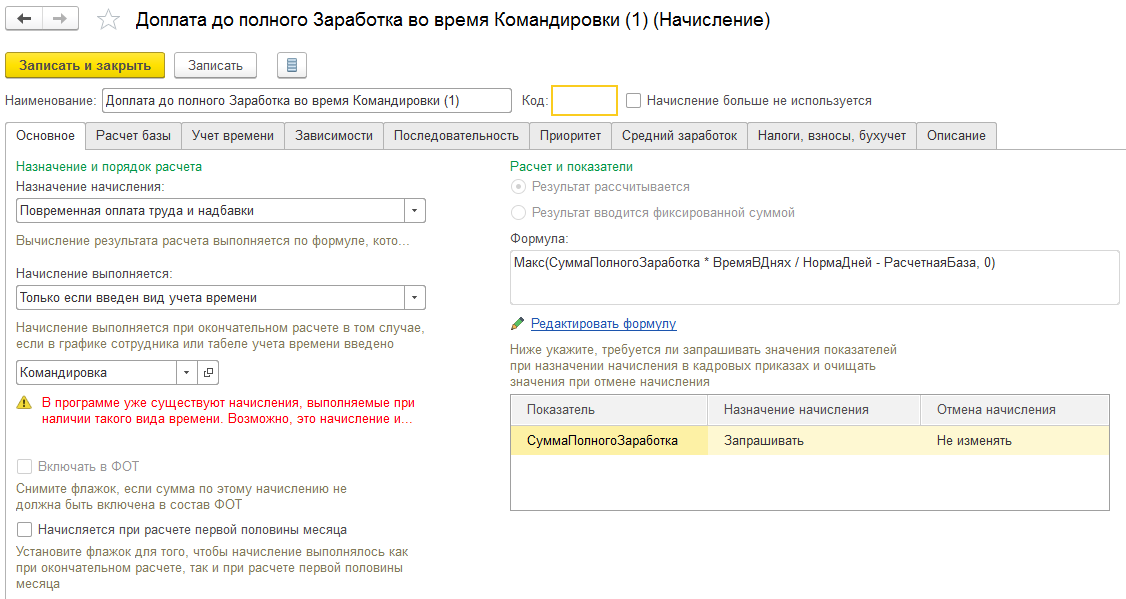 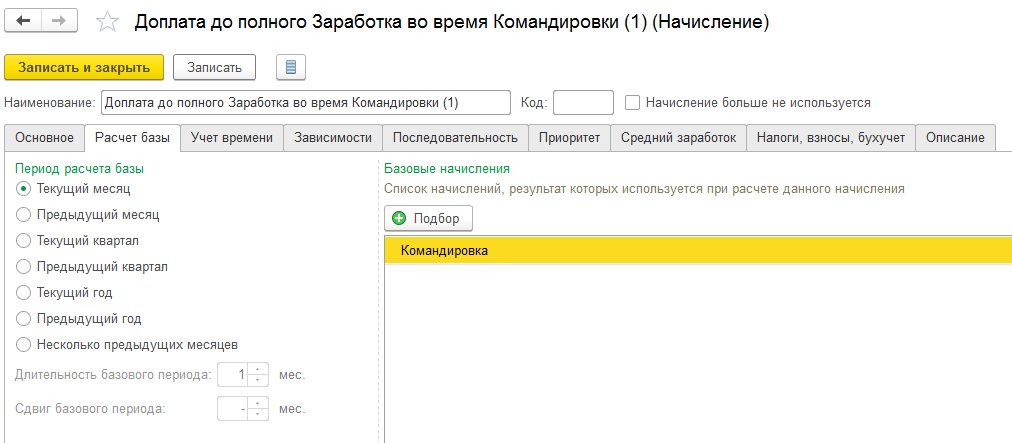 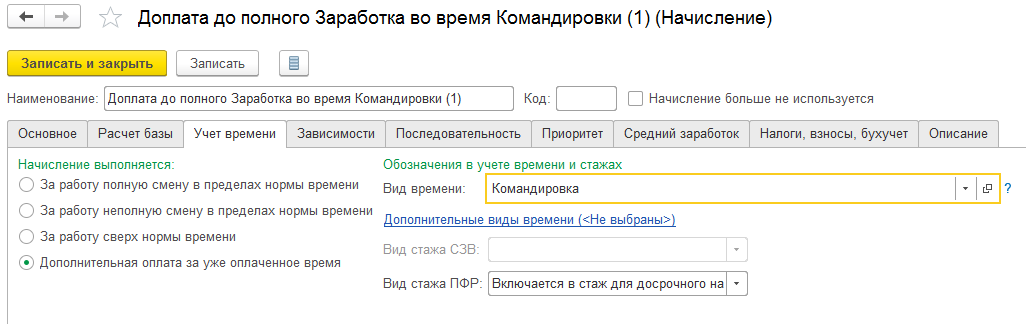 